Entrepreneurship HubTerms and Conditions of Use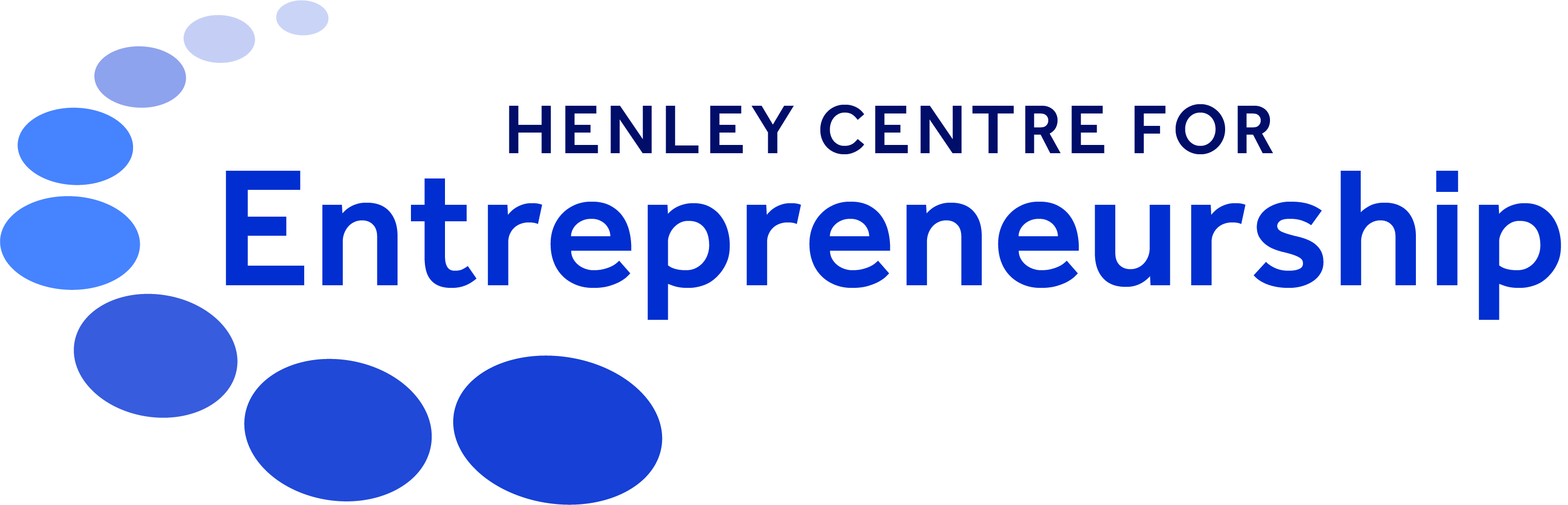 As of October 2018, Henley Centre for Entrepreneurship (HCfE) launched the Henley Business School’s Entrepreneurship Hub (Hub). The purpose of the Hub is to provide current University of Reading or Henley Business School students with a workplace to develop their business ideas whilst either studying on their entrepreneurship modules or participating in the IDEAFEST Business Idea Competition or similar competitions held by other departments. By using the Hub students can work on their business ideas, with use of shared IT facilities, office space and lockers provided.In order to be eligible to use the Hub, applicants must:Be a current student at either Henley Business School or the University of Reading.Be developing a credible business idea with the aim of turning it into a fully-fledged business.Be studying or have studied on an entrepreneurship module offered by Henley Business School. Please note that Henley Business School offers entrepreneurship modules to students across the University of Reading.Agree to only use the Hub for developing their business idea – the Hub is not a space for studying or socialising with friends.Not give anyone else access to the Hub – if you are granted access to use the Hub you will be provided with a keycode, which you are not permitted to share with anyone else.Keep hold of your locker key and not share it with anyone else – please note that if you lose your locker key, you are liable to pay for the cost of a replacement.Be considerate of other Hub users by keeping noise to a minimum.Not leave the desks untidy or in any way unsuitable for other students that may be using the Hub.Only drink bottled water whilst using the Hub – any other food or drink is not permitted.Accept that HCfE is not responsible for the loss, theft or damage of any items left in the Hub overnight.Agree to vacate the Hub upon graduating.Meet all other rules and regulations applicable to University of Reading or Henley Business School students, as outlined here: https://www.reading.ac.uk/internal/student/rules-and-regulations/stdserv-rules-and-regulations.aspx If you are happy to meet all of the above requirements, please fill out the application form on page two. When you have completed this form, please submit it to Alex Baker, the Support Administrator for Henley Centre for Entrepreneurship.Entrepreneurship Hub Application FormName: _______________________________________________________________________________________Student Number: ______________________________________________________________________________Email: _______________________________________________________________________________________Phone Number: _______________________________________________________________________________Course: ______________________________________________________________________________________Entrepreneurship Programme/Module: ____________________________________________________________Summary of Business Idea: __________________________________________________________________________________________________________________________________________________________________________________________________________________________________________________________________________________________________________________________________________________________________________________________________________________________________________________________Reason for applying: ________________________________________________________________________________________________________________________________________________________________________________________________________________________________________________________________________________________________________________________________________________________________________________________________________________________________________________________________I agree to the terms and conditions for the use of the HCfE Entrepreneurship Hub Signature: ____________________________________________________________________________________When you have completed this application form, please hand it into room 271 of the Edith Morley building, Whiteknights campus, or email it to a.j.baker@henley.ac.uk